        Inscriptions 2024-2025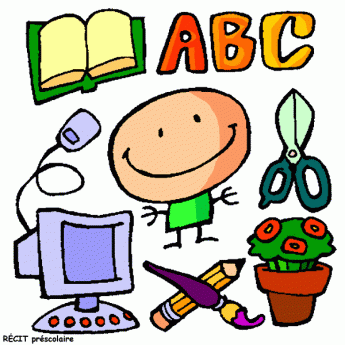             École Marie-du-St-SacrementMaternelle 4 ansL’enfant doit avoir 4 ans avant le 1er octobre 2024 Maternelle 5 ansL’enfant doit avoir 5 ans avant le 1er octobre 2024Les enfants de la maternelle 4 ans fréquentant actuellement l’école n’ont pas à se présenter pour l’inscription. Les parents recevront les informations dans le sac de leur enfant.* Inscription sur rendez-vous *Les parents sont invités à appeler le secrétariat au 418-337-7806 # 1 à compter du 19 janvier pour prendre rendez-vous avant de se présenter à l’école.Nouveaux élèvesPour les élèves qui n’ont jamais fréquenté l’école Marie-du-St-Sacrement,lors de l’inscription, les parents doivent se présenter avec : L’original du certificat de naissanceUne preuve de résidence (avec adresse principale)DÉROGATION :Si vous désirez faire une demande de dérogation pour votre enfant qui est né après le 1er octobre 2017, SVP vous adresser à la direction de l’école dès que possible.